Want to Take Your Communication Skills Up a Notch?	Or Two.....Or Three??C.O.R.E. Toastmasters(Club of Recognition and Encouragement)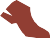 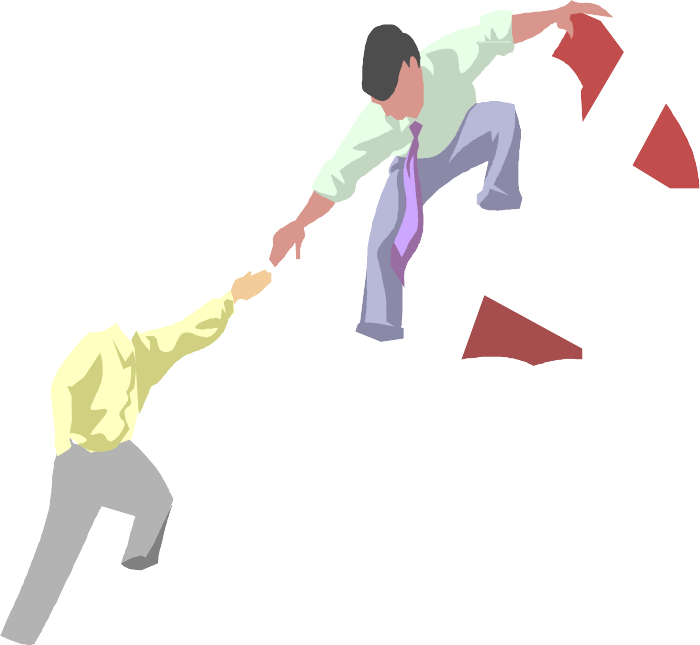 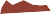 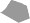 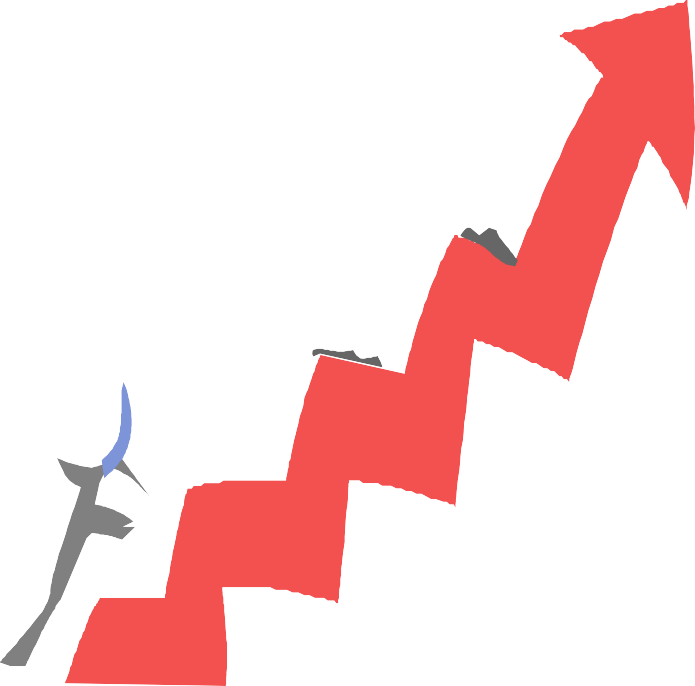 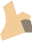 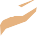 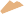 What heights could you reach?Be Our Guest and See for Yourself!!Thursday, June 206:30 - 8:30 p.m.At the El Retiro Community Center next to the tennis courts126 Vista Del Parque Torrance, CA 90510For More InformationCall Joanne - 424 200 1293 or Susan - 310 529 1435 